فرم سفارش مقاله لاتین      (OPEN ACCESS) 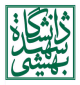 نام:                           خانوادگی:                         رشته تحصیلی:                        مقطع: دانشکده:                             تاریخ درخواست:                                       شماره دانشجویی:                      Email: Journal TitlePub YearVolume & IssuePagesArticle TitleAuthor Name
------------------------------------------------------------------------------------------------------------------------------------------نام:                              نام خانوادگی:                                  رشته تحصیلی:                         مقطع:دانشکده:                            تاریخ درخواست:                                       شماره دانشجویی:                         Email:Journal TitlePub YearVolume & IssuePagesArticle TitleAuthor Name
